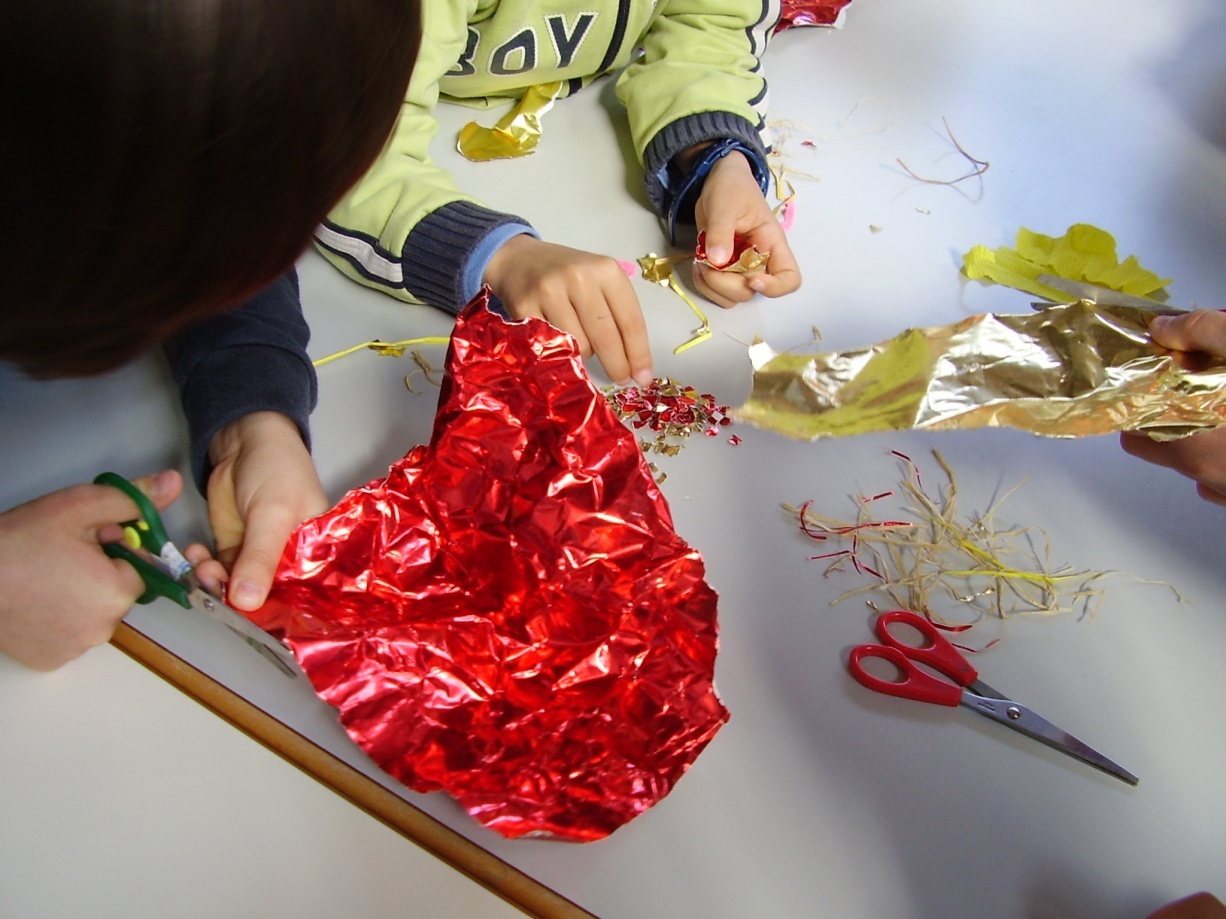 EB1/JI de Giesteira – 1º CicloComo reciclar…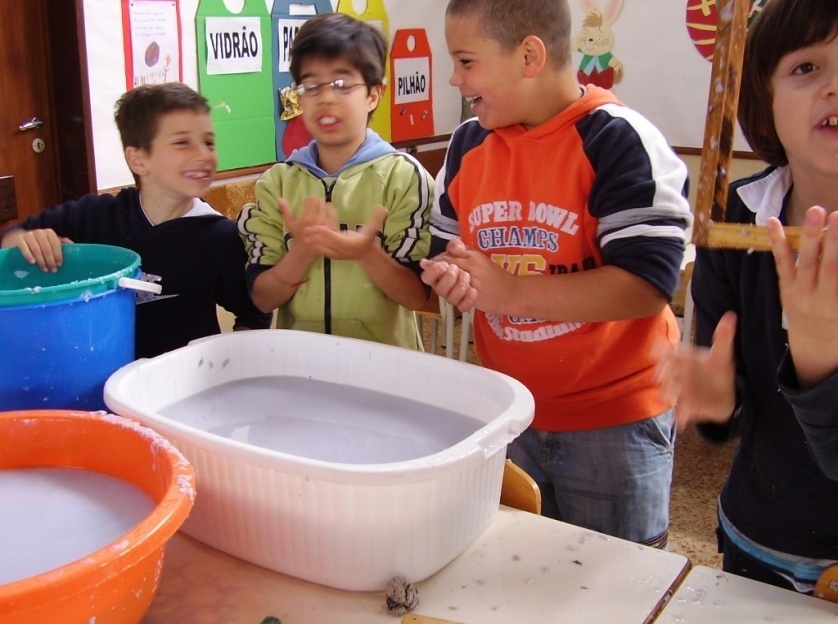 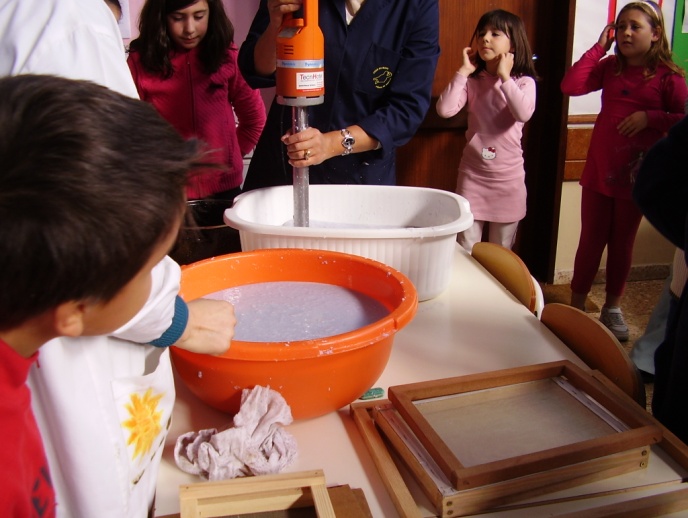 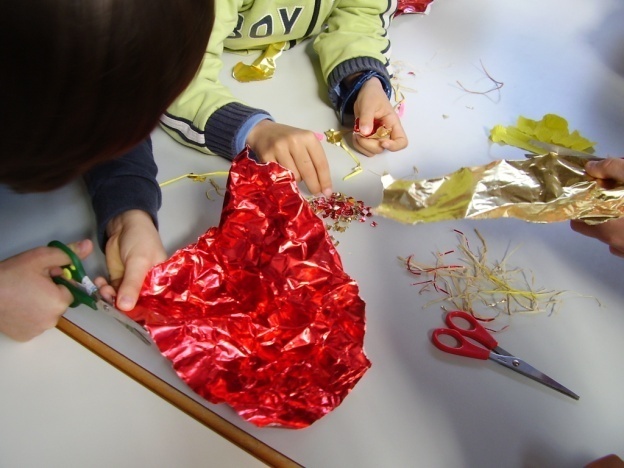 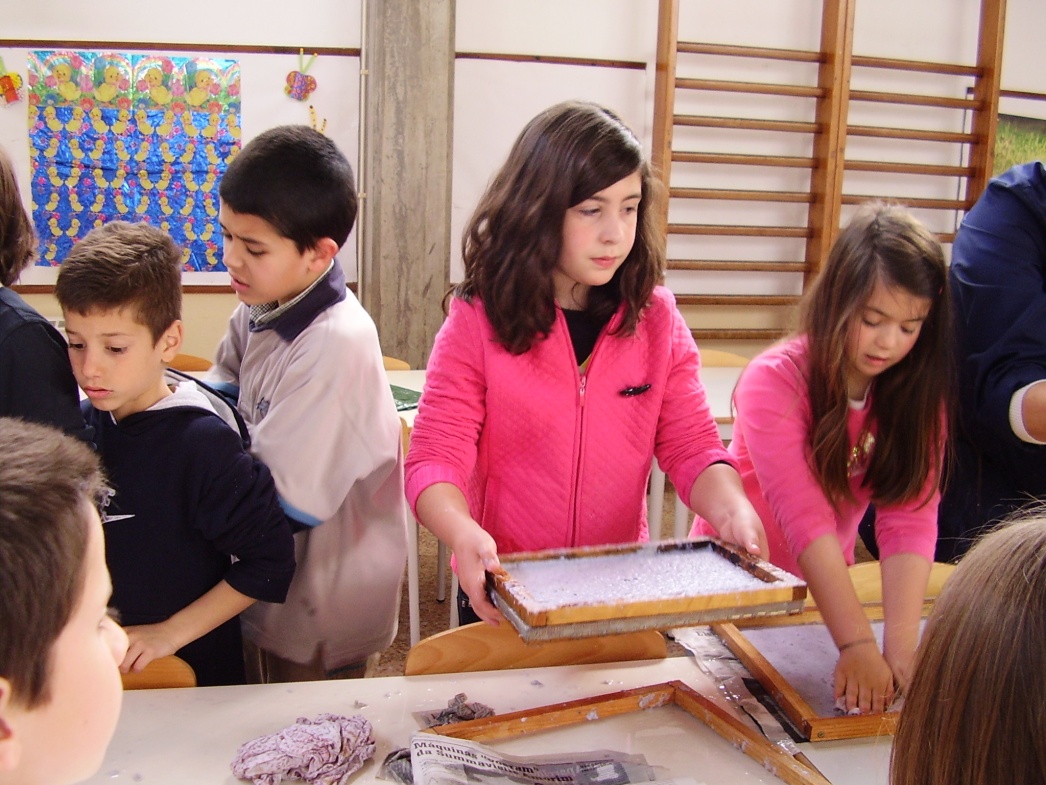 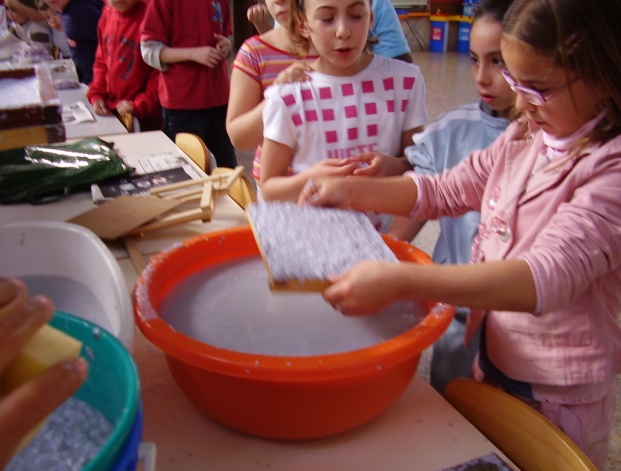 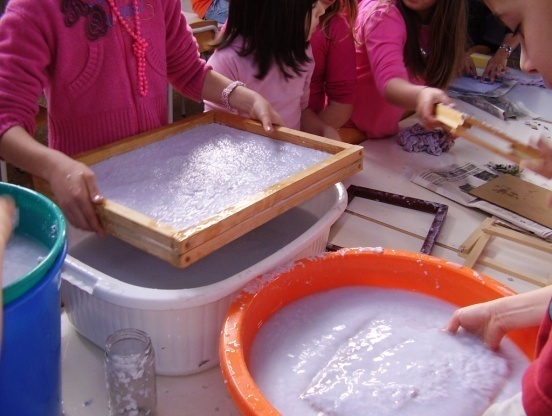 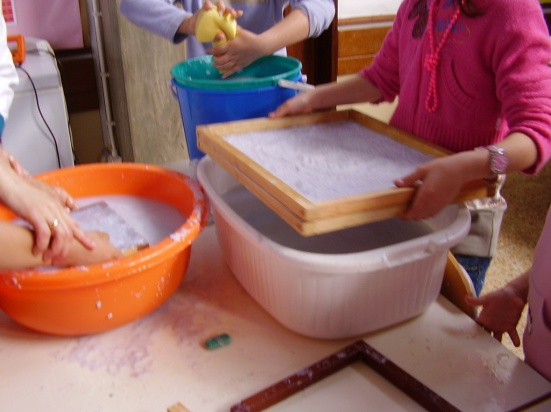 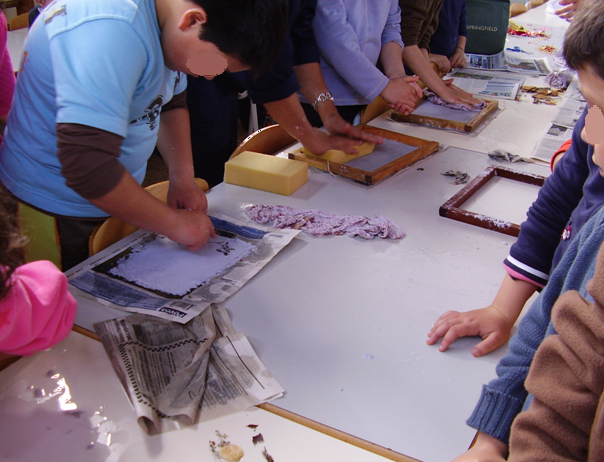 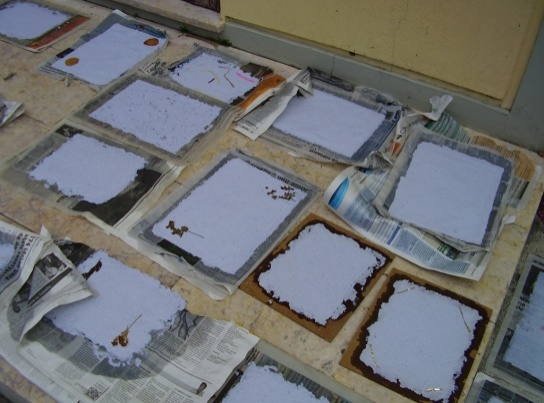 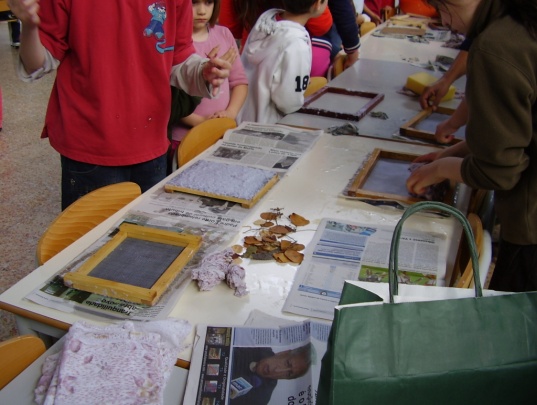 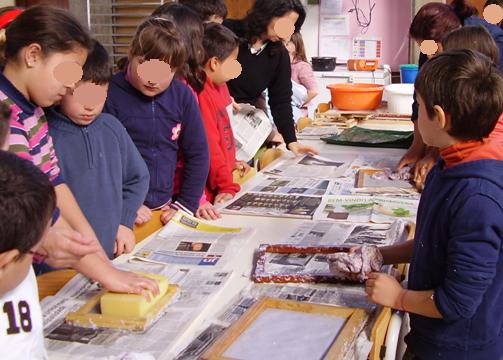 Os nossos desenhos e trabalhos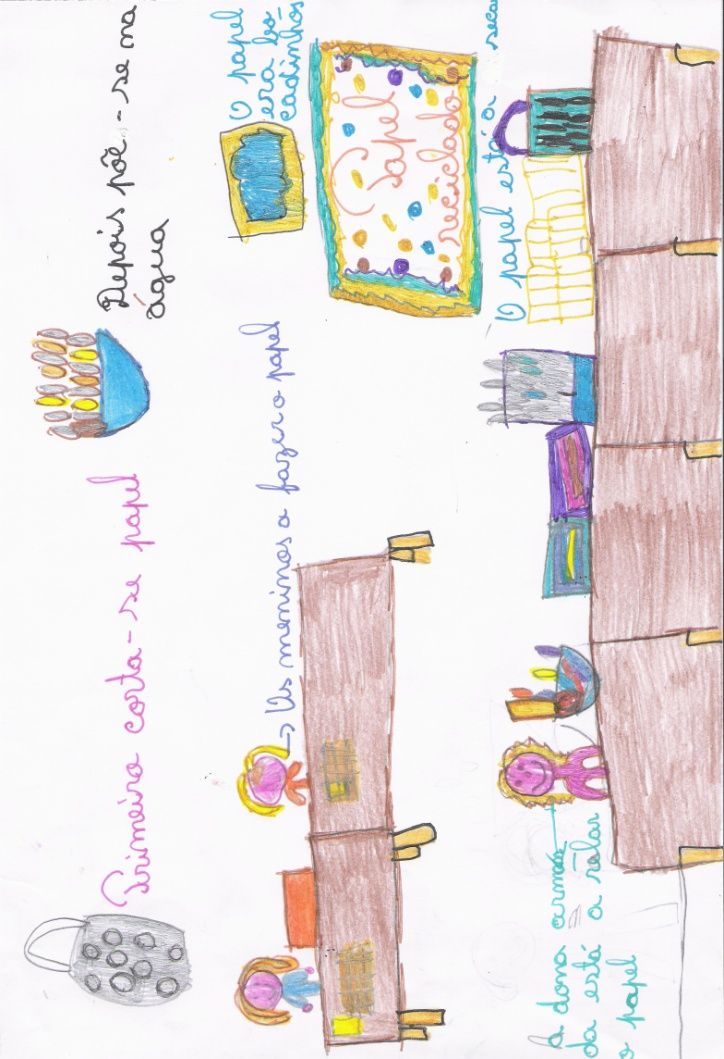 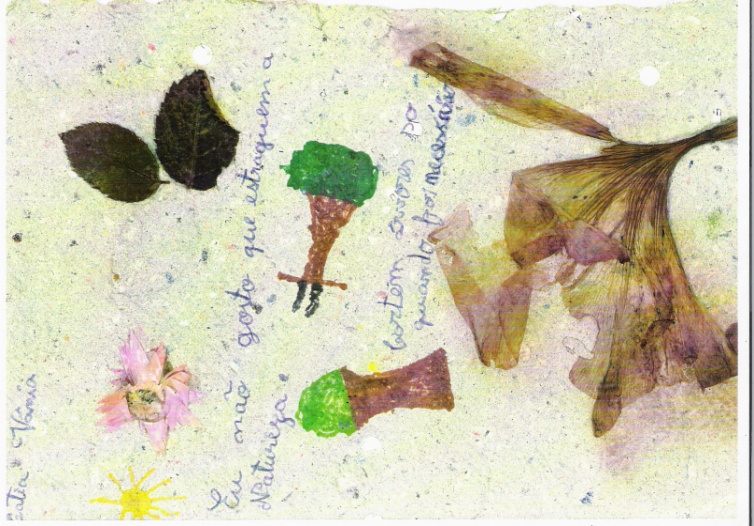 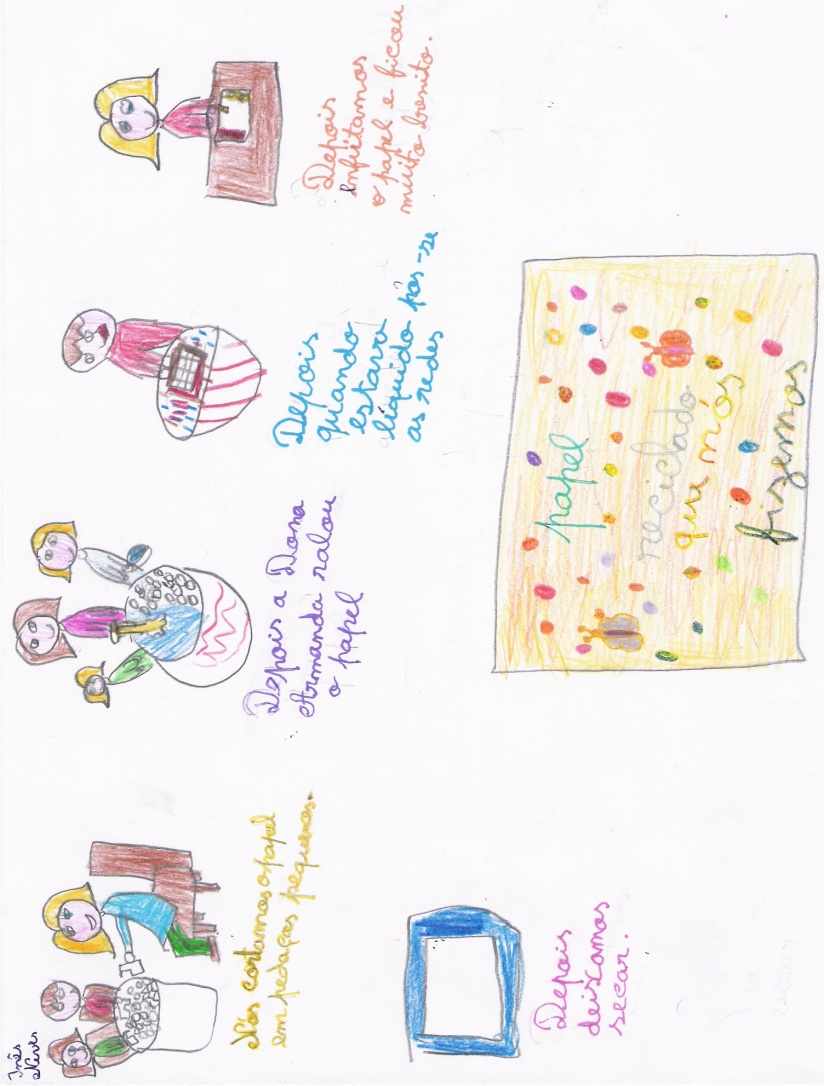 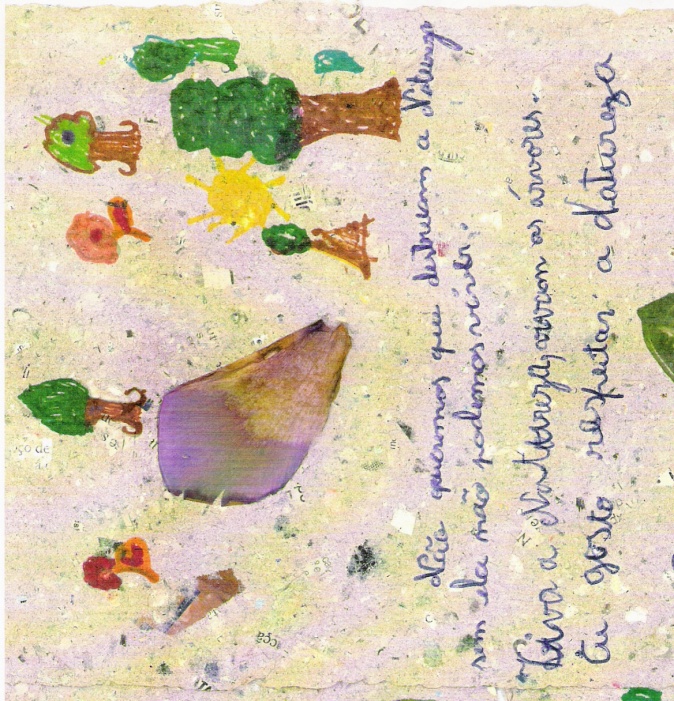 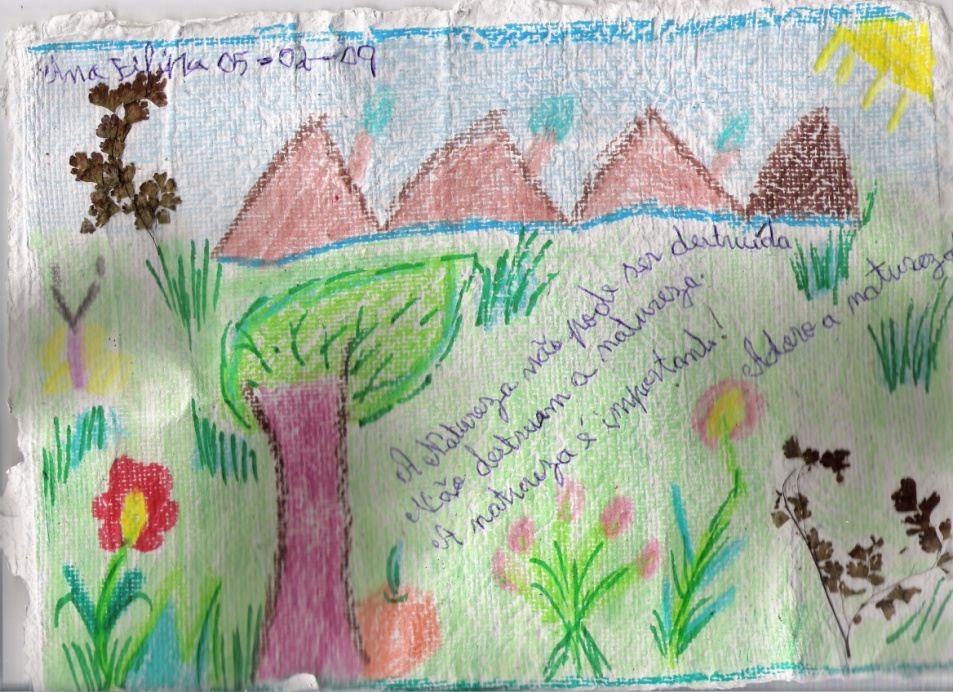 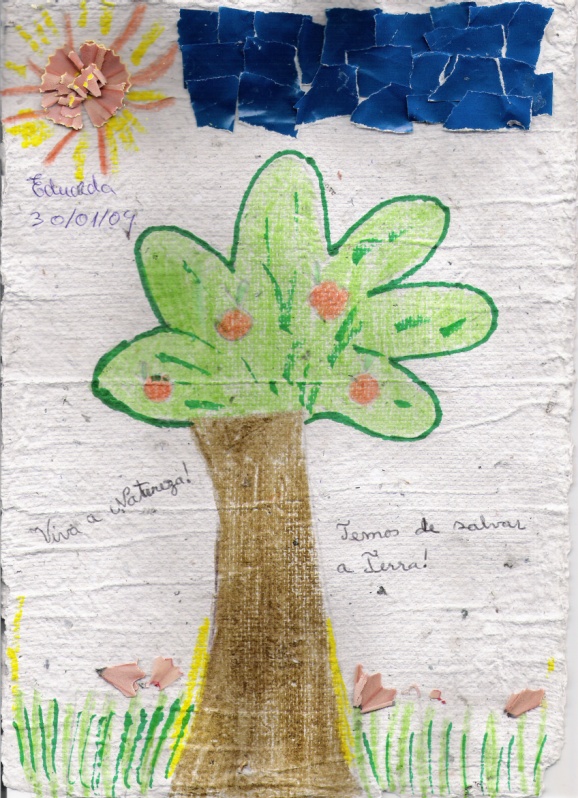 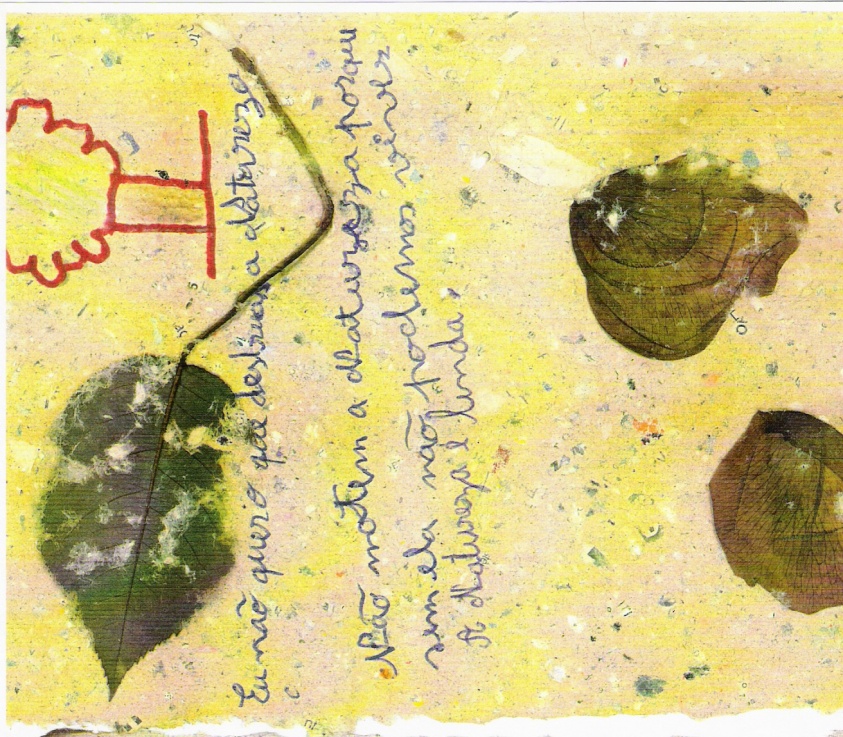 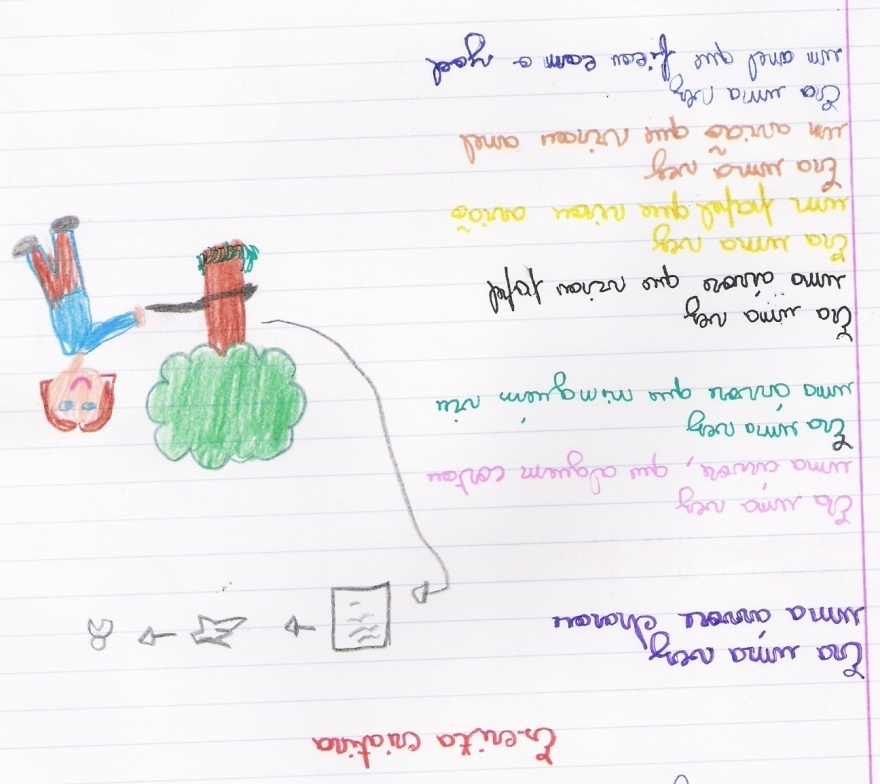 Era uma vez uma folha de papel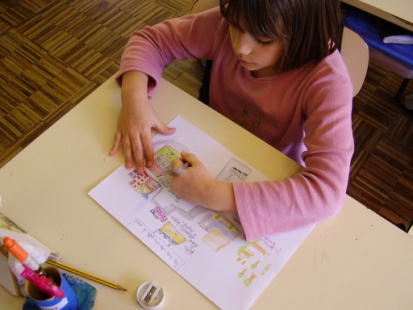 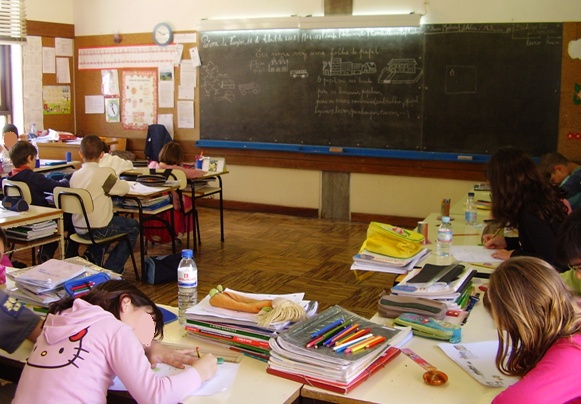 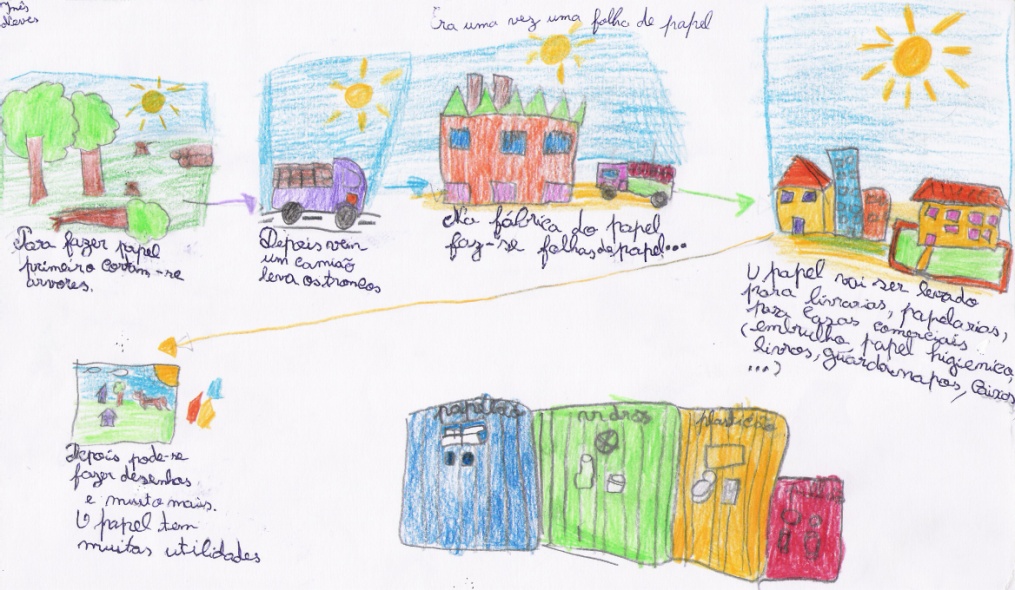 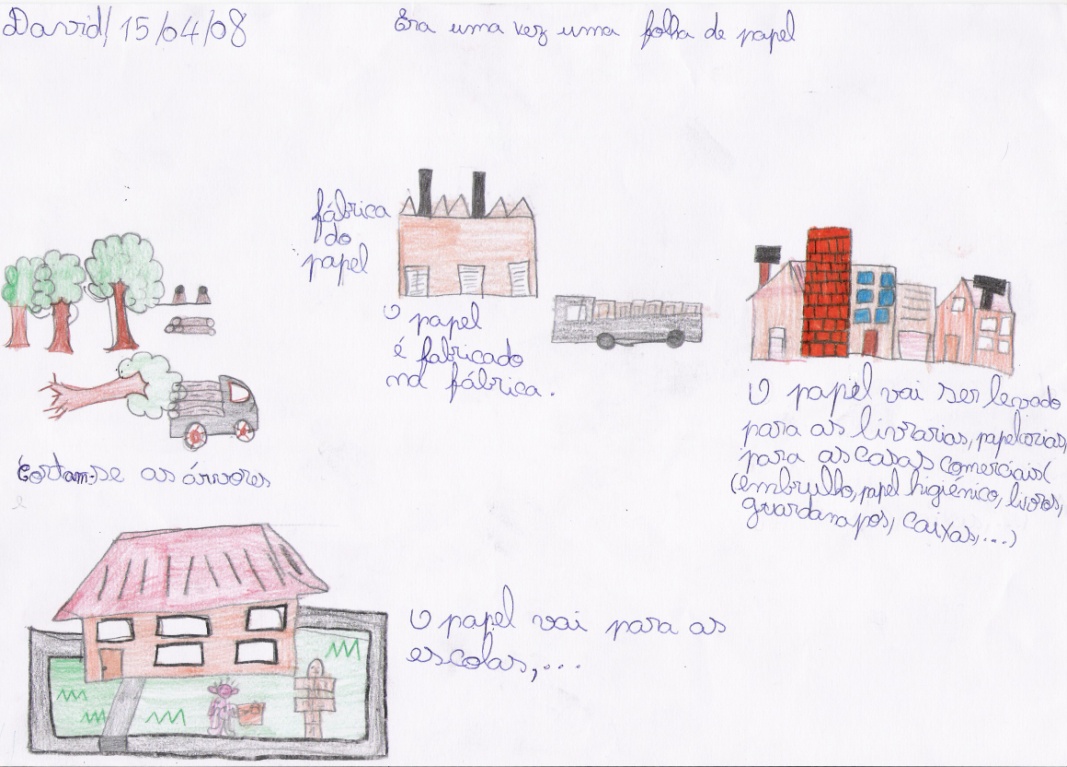 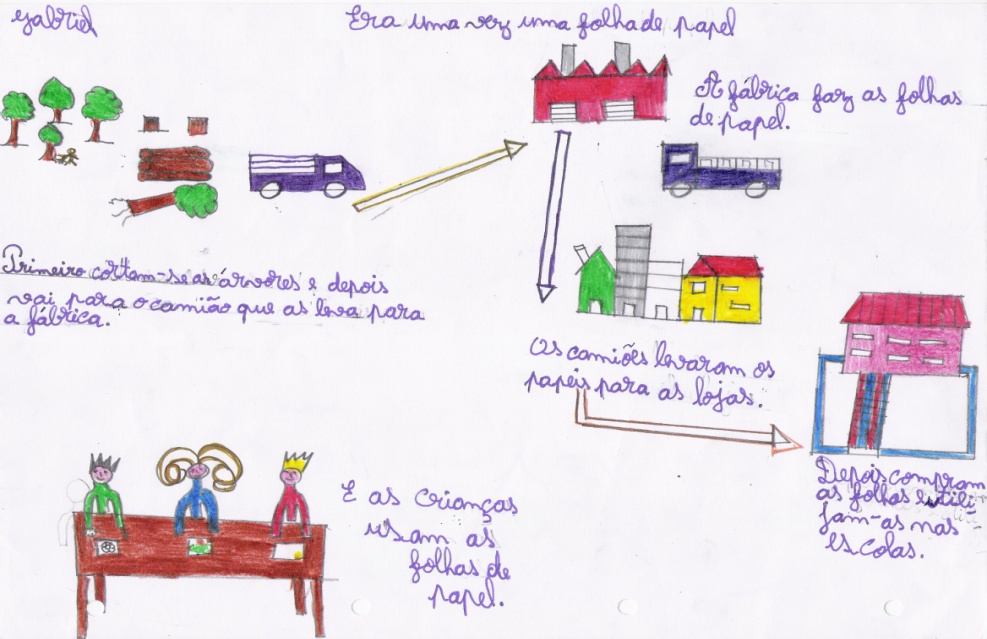 